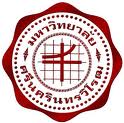 รายงานผลการดำเนินงานโครงการ
ฝ่าย/ภาควิชา              .
คณะวิทยาศาสตร์ มหาวิทยาลัยศรีนครินทรวิโรฒโครงการ......................................กิจกรรมที่ 1         (ถ้ามี)        .ปีการศึกษา 255     .	    (เดือน)    พ.ศ. 255  . รายงานผลการดำเนินงานโครงการชื่อหน่วยงานที่รับผิดชอบ ฝ่าย/ภาควิชา ............................................. คณะวิทยาศาสตร์ มหาวิทยาลัยศรีนครินทรวิโรฒชื่อโครงการ  โครงการ.................................................................................. กิจกรรมที่ 1 .....................................................................		ภายใต้โครงการหลัก (ถ้ามี) ......................................ประเภทโครงการ		   โครงการใหม่ 	   โครงการเก่าหลักการและเหตุผล...........................................................................................................................................................................................................................................................................................................................................................................................................................................................................วัตถุประสงค์ของโครงการ............................................................................................................................................................................................................................................................................................................คณะกรรมการบริหารโครงการ   ...................................				ที่ปรึกษา...................................				ประธานกรรมการ...................................				กรรมการ...................................				กรรมการ...................................				กรรมการ...................................				กรรมการและเลขานุการ...................................				ผู้ช่วยเลขานุการ7. ระยะเวลาดำเนินโครงการ ระหว่างวันที่ ...ว/ด/ป...  ถึงวันที่ ...ว/ด/ป...   สถานที่จัดโครงการ   ...........................................................................................................ผลการดำเนินงาน...........................................................................................................ผู้เข้าร่วมโครงการ   	ประกอบด้วย ...................................................จำนวน................คนงบประมาณที่ใช้ผลประเมินโครงการตามตัวชี้วัด   ....................................................................................................................................................................................................................................................................................................................................................................................................................................................................................................................................................................................................................ปัญหา อุปสรรค และข้อเสนอแนะ ...............................................................................................................................................................................................................................................................................................................................................................................................................................................................ข้อเสนอแนะ/แนวทางการนำผลการประเมินจากการจัดโครงการครั้งก่อนมาใช้ในครั้งนี้ (ถ้ามี)...............................................................................................................................................................................................................................................................................................................................................................................................................................................................ภาคผนวกภาคผนวก 1  ความสอดคล้องกับแผนยุทธศาสตร์ภาคผนวก 2  คำสั่งแต่งตั้งกรรมการ		แทรกคำสั่งแต่งตั้งคณะกรรมการโครงการฯ (ถ้ามี)ภาคผนวก 3  ลายเซ็นผู้เข้าร่วมโครงการ		แทรกใบเซ็นชื่อผู้เข้าร่วมโครงการฯ แนบ ภาคผนวก 4  แบบ/ผลประเมินโครงการ		แทรกแบบ/ผลประเมินโครงการฯภาคผนวก 5  ภาพกิจกรรม		แนบภาพกิจกรรมต่าง ๆ ที่ดำเนินการในโครงการฯรายการขออนุมัติเบิกจ่ายจริงหมายเหตุค่าตอบแทน - ค่าตอบแทนวิทยากร (.... คน X ….บาท X ....ชั่วโมง)ค่าใช้สอย - ค่าอาหารและเครื่องดื่ม (.... คน X ….. มื้อ X ….บาท)ค่าวัสดุรวมเป็นเงิน ยุทธศาสตร์ที่ 1   พัฒนานิสิตและบุคลากรไปสู่สังคมการเรียนรู้ตลอดชีวิตเป้าประสงค์ที่   1.  การบริหารและดำเนินงานของ หลักสูตรเป็นไปตามกรอบมาตรฐานคุณวุฒิระดับอุดมศึกษาแห่งชาติและบัณฑิตมีคุณลักษณะที่พึงประสงค์ตามมาตรฐานคุณภาพทางวิชาการ  2. หลักสูตรมีการใช้กระบวนการจัดการ การเรียนการสอนที่ส่งเสริมทฤษฎีการเรียนรู้ในศตวรรษที่ 21  3. นิสิตและบุคลากรได้รับการพัฒนาสมรรถนะเฉพาะอย่างเต็มศักยภาพและยั่งยืนกลยุทธ์ย่อย/แผนงาน ………………………………………………………………………… ยุทธศาสตร์ที่ 2 พัฒนางานวิจัยสหสาขาวิชา และบูรณาการการวิจัยกับพันธกิจอื่นๆเป้าประสงค์ที่   1.  เพิ่มจำนวนงานวิจัยทางด้านวิทยาศาสตร์บริสุทธิ์/วิทยาศาสตร์ประยุกต์/สหสาขาวิชา 2.  ส่งเสริมให้มีการบูรณาการการวิจัยกับพันธกิจอื่น กลยุทธ์ย่อย/แผนงาน ………………………………………………………………………… ยุทธศาสตร์ที่ 3 สร้างความร่วมมือกับพันธมิตรในการบริการวิชาการเพื่อพัฒนาชุมชนและสังคมอย่างยั่งยืนเป้าประสงค์ที่   1.  สร้างความร่วมมือเพื่อนำองค์ความรู้ทางวิทยาศาสตร์ไปพัฒนาชุมชนและสังคม 2.  บูรณาการงานวิจัยและการจัดการเรียนการสอนในการบริการวิชาการให้แก่ชุมชนและสังคมอย่างยั่งยืนกลยุทธ์ย่อย/แผนงาน ………………………………………………………………………… ยุทธศาสตร์ที่ 4 สร้างระบบบริหารที่มีคุณภาพโดยใช้เครื่องมือทางการบริหารและเทคโนโลยีสารสนเทศที่เหมาะสมเป้าประสงค์ที่   1.  เพิ่มประสิทธิภาพทางการบริหารด้วยเทคนิคการบริหารแนวใหม่ 2.   เพื่อเสริมศักยภาพและทัศนคติ ของบุคลากรต่อการนำระบบเทคโนโลยีสารสนเทศไปใช้กลยุทธ์ย่อย/แผนงาน …………………………………………………………………………  ยุทธศาสตร์ที่ 5 ส่งเสริมการทำนุบำรุงวัฒนธรรมและศิลปะอย่างยั่งยืนเป้าประสงค์ที่ 1 1.  เพื่อส่งเสริมให้นิสิตและบุคลากรเห็นคุณค่าในวัฒนธรรมและศิลปะ 2.  เพื่อส่งเสริมให้เกิดการบูรณาการวัฒนธรรมและศิลปะกับการเรียนการสอน/วิจัย/
การบริการวิชาการกลยุทธ์ย่อย/แผนงาน …………………………………………………………………………                    ภารกิจอื่น ๆด้านการประกันคุณภาพการศึกษาและด้านการบริหารและการจัดการเป้าประสงค์ที่ 1